Faith Lutheran Church – AUGUST, 2021SundayMondayTuesdayWednesdayThursdayFridaySaturday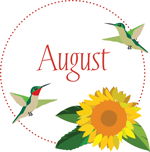 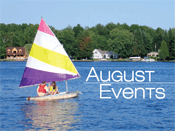 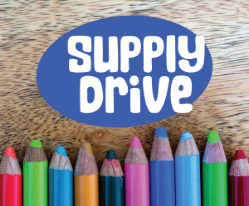 1)9a Worship2)8a Conversation &     Prayer @ Frisch’s10a V.V. Worship &       Communion3)4)5) 9-3p Fellowship/Sew         Day3p ChristCare6)7)8)  9a Worship9) 8a Conversation &     Prayer @ Frisch’s10a Valley View –       Tea Time w/God7p Christian Mission &     Outreach Committee10) 11)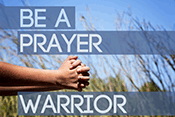 12) 3p ChristCare13)14)15)9a WorshipPrayer Shawl Blessing ServiceNEWSLETTER ARTICLES DUE16)8a Conversation &     Prayer @ Frisch’s10a V.V. Worship &       Communion17)2p Ruth Circle6:30p Exec. Council7:00p Church Council18)19)  9-3p Fellowship/Sew        Day3p ChristCare20)21)22) 9a Worship23)8a Conversation &     Prayer @ Frisch’s10a Valley View –       Tea Time w/God24)7p Esther Circle25)26)3p ChristCare27)28)29)9a Worship30)8a Conversation &     Prayer @ Frisch’s10a Valley View –       Tea Time w/God31)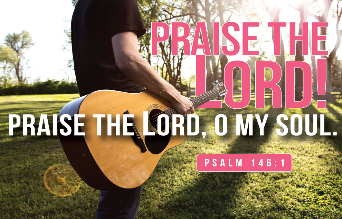 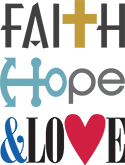 